Y6 Maths Gold task for Thu 3rd Feb.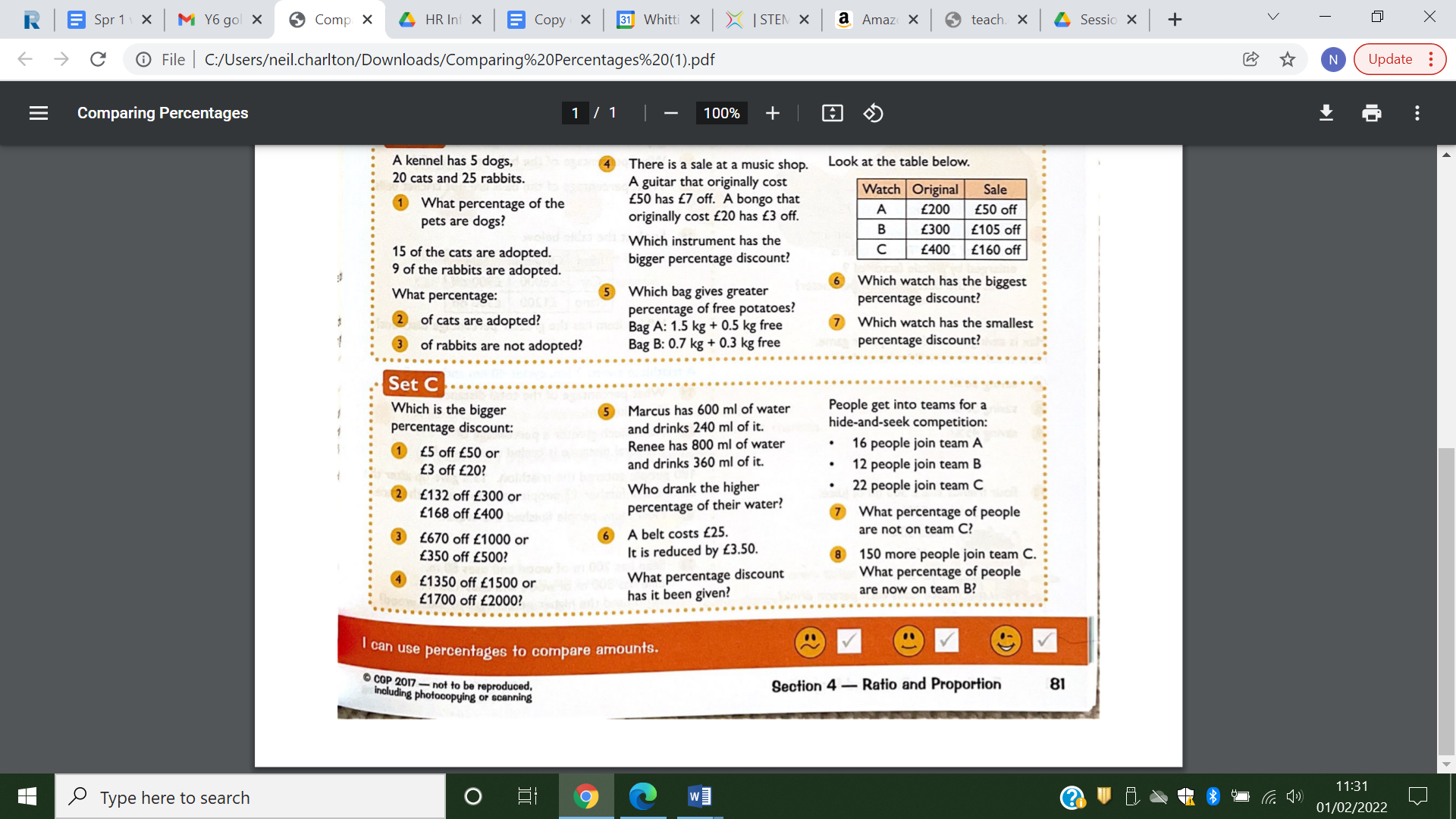 Y5 Maths Gold task for Thu 3rd Feb.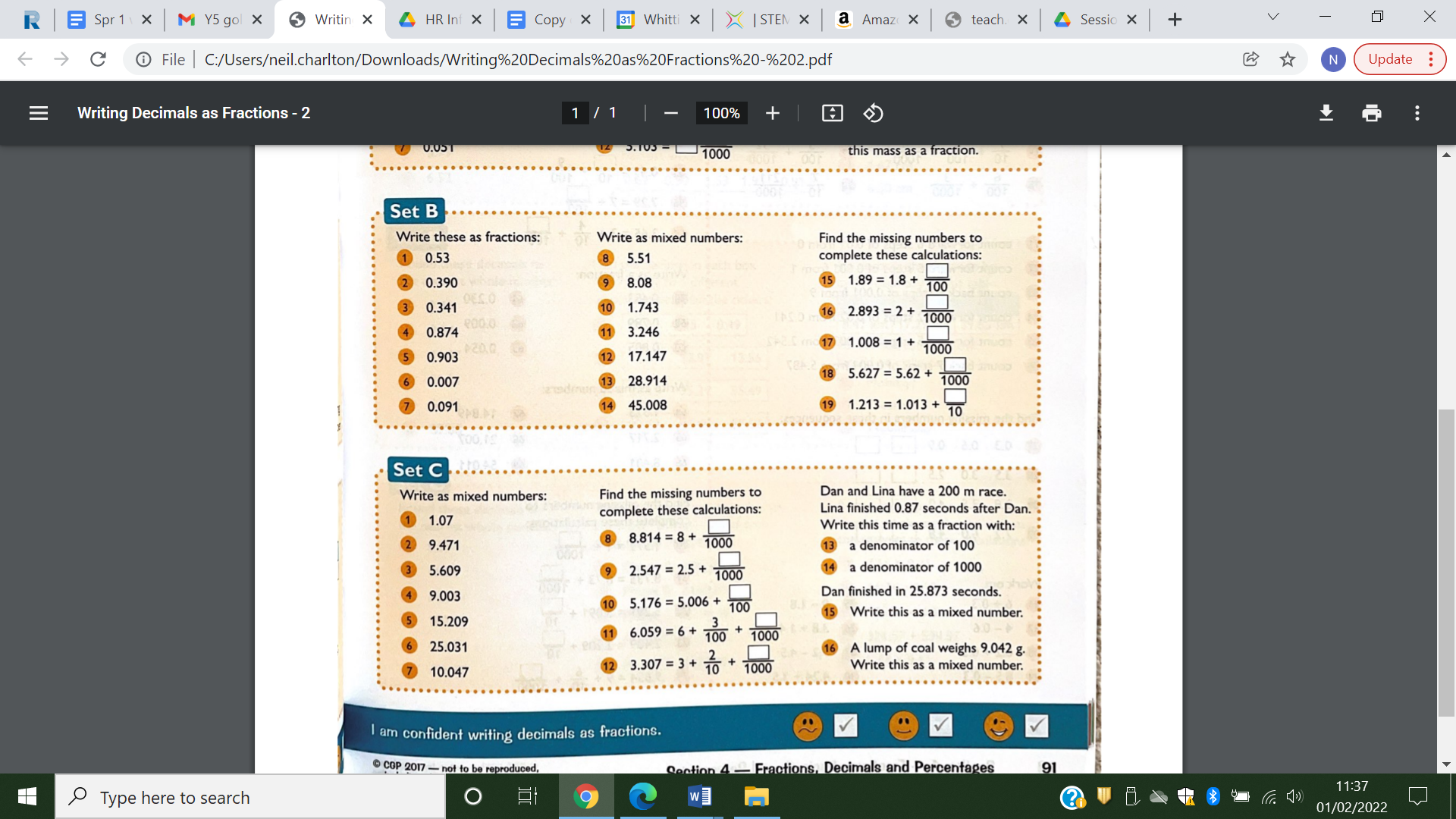 